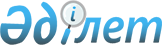 Аудандық мәслихаттың 2021 жылғы 31 желтоқсандағы № 98 "2022-2024 жылдарға арналған Тәуіп ауылдық округ бюджетін бекіту туралы" шешіміне өзгерістер енгізу туралыАқтөбе облысы Ырғыз аудандық мәслихатының 2022 жылғы 20 маусымдағы № 151 шешімі
      Ырғыз аудандық мәслихаты ШЕШТІ:
      1. Аудандық мәслихаттың 2021 жылғы 31 желтоқсандағы № 98 "2022-2024 жылдарға арналған Тәуіп ауылдық округ бюджетін бекіту туралы" шешіміне мынадай өзгерістер енгізілсін:
      1 тармақ жаңа редакцияда жазылсын:
      "1. 2022-2024 жылдарға арналған Тәуіп ауылдық округ бюджеті тиісінше 1, 2 және 3 қосымшаларға сәйкес, оның ішінде, 2022 жылға мынадай көлемде бекітілсін:
      1) кірістер – 41 681 мың теңге, оның ішінде:
      салықтық түсімдер – 1 615 мың теңге;
      салықтық емес түсімдер – 10 мың теңге;
      негізгі капиталды сатудан түсетін түсімдер – 0 теңге;
      трансферттер түсімі – 40 056 мың теңге;
      2) шығындар – 42 329,5 мың теңге;
      3) таза бюджеттік кредиттеу – 0 теңге, оның ішінде:
      бюджеттік кредиттер – 0 теңге;
      бюджеттік кредиттерді өтеу – 0 теңге;
      4) қаржы активтерiмен жасалатын операциялар бойынша сальдо – 0 теңге, оның ішінде:
      қаржы активтерiн сатып алу – 0 теңге;
      мемлекеттің қаржы активтерін сатудан түсетін түсімдер – 0 теңге;
      5) бюджет тапшылығы (профициті) – - 648,5 мың теңге;
      6) бюджет тапшылығын қаржыландыру (профицитін пайдалану) – 648,5 мыңтеңге, оның ішінде:
      қарыздар түсімі – 0 теңге;
      қарыздарды өтеу – 0 теңге;
      бюджет қаражатының пайдаланылатын қалдықтары – 648,5 мың теңге".
      4 тармақ жаңа редакцияда жазылсын:
      "4. 2022 жылға арналған Тәуіп ауылдық округ бюджетінде аудандық бюджет арқылы республикалық бюджеттен және Қазақстан Республикасы Ұлттық Қорынан ағымдағы нысаналы трансферттер түсетіні ескерілсін:
      азаматтық қызметшілердің жекелеген санаттарының, мемлекеттік бюджет қаражаты есебінен ұсталатын ұйымдар қызметкерлерінің, қазыналық кәсіпорындар қызметкерлерінің жалақысын көтеруге - 1 364 мың теңге.
      Аталған трансферттерінің сомасын бөлу ауылдық округ әкімінің шешімі негізінде айқындалады.".
      5 тармақ жаңа редакцияда жазылсын:
      "5. 2022 жылға арналған Тәуіп ауылдық округ бюджетінде аудандық бюджеттен ағымдағы нысаналы трансферттер түсетіні ескерілсін:
      елді мекеннің көшелерін жарықтандыруға - 8 561 мың теңге;
      елді мекенді абаттандыруға - 1 000 мың теңге.
      Аталған трансферттерінің сомасын бөлу ауылдық округ әкімінің шешімі негізінде айқындалады.".
      2. Көрсетілген шешімнің 1 қосымшасы осы шешімнің қосымшасына сәйкес жаңа редакцияда жазылсын.
      3. Осы шешім 2022 жылғы 1 қаңтардан бастап қолданысқа енгізіледі. 2022 жылға арналған Тәуіп ауылдық округ бюджеті
					© 2012. Қазақстан Республикасы Әділет министрлігінің «Қазақстан Республикасының Заңнама және құқықтық ақпарат институты» ШЖҚ РМК
				
      Ырғыз аудандық мәслихатының хатшысы: 

М. Турымов
Аудандық мәслихаттың 2022 
жылғы "20" маусымдағы № 151 
шешіміне қосымшаАудандық мәслихаттың 2021 
жылғы "31" желтоқсандағы 
№ 98 шешіміне 1 қосымша
Санаты
Санаты
Санаты
Санаты
Сомасы (мыңтеңге)
Сыныбы
Сыныбы
Сыныбы
Сомасы (мыңтеңге)
Ішкісыныбы
Ішкісыныбы
Сомасы (мыңтеңге)
Атауы
Сомасы (мыңтеңге)
1
2
3
4
5
І. Кірістер
41 681
1
Салықтық түсімдер
1 615
04
Меншiкке салынатын салықтар
1 256
1
Мүлiкке салынатын салықтар
36
4
Көлiк құралдарына салынатын салық
1 220
05
Тауарларға, жұмыстарға және қызметтерге салынатын ішкі салықтар
359
3
Табиғи және басқа да ресурстарды пайдаланғаны үшін
359
2
Салықтық емес түсiмдер
10
06
Басқа да салықтық емес түсiмдер
10
1
Басқа да салықтық емес түсiмдер
10
4
Трансферттердің түсімдері
40 056
02
Мемлекеттiк басқарудың жоғары тұрған органдарынан түсетiн трансферттер
40 056
3
Аудандардың (облыстық маңызы бар қаланың) бюджетінен трансферттер
40 056
Функционалдық топ
Функционалдық топ
Функционалдық топ
Функционалдық топ
Функционалдық топ
Сомасы (мыңтеңге)
Кіші функция
Кіші функция
Кіші функция
Кіші функция
Сомасы (мыңтеңге)
Бюджеттікбағдарламалардыңәкімшісі
Бюджеттікбағдарламалардыңәкімшісі
Бюджеттікбағдарламалардыңәкімшісі
Сомасы (мыңтеңге)
Бағдарлама
Бағдарлама
Сомасы (мыңтеңге)
Атауы
Сомасы (мыңтеңге)
1
2
3
4
5
6
ІІ Шығындар
42 329,5
01
Жалпы сипаттағы мемлекеттiк қызметтер
31 143,5
1
Мемлекеттiк басқарудың жалпы функцияларын орындайтын өкiлдi, атқарушы және басқа органдар
31 143,5
124
Аудандық маңызы бар қала, ауыл, кент, ауылдық округ әкімінің аппараты
31 143,5
001
Аудандық маңызы бар қала, ауыл, кент, ауылдық округ әкімінің қызметін қамтамасыз ету жөніндегі қызметтер
31 143,5
07
Тұрғын үй-коммуналдық шаруашылық
11 186
3
Елді мекендерді көркейту
11 186
124
Аудандық маңызы бар қала, ауыл, кент, ауылдық округ әкімінің аппараты
008
Елді мекендердегі көшелерді жарықтандыру
9 350
009
Елді мекендердің санитариясын қамтамасыз ету
429
011
Елді мекендерді абаттандыру мен көгалдандыру
1 407
ІІІ.Таза бюджеттік кредиттеу
0
Бюджеттік кредиттер
0
ІV. Қаржы активтерімен жасалатын операциялар бойынша сальдо
0
Қаржы активтерін сатып алу
0
V. Бюджет тапшылығы (профициті)
- 648,5
VI. Бюджет тапшылығын қаржыландыру (профицитін пайдалану)
648,5
Санаты
Санаты
Санаты
Санаты
Сомасы, (мың теңге)
Сыныбы
Сыныбы
Сыныбы
Сомасы, (мың теңге)
Ішкі сыныбы
Ішкі сыныбы
Сомасы, (мың теңге)
Атауы
Сомасы, (мың теңге)
1
2
3
4
5
8
Бюджет қаражаттарының пайдаланылатын қалдықтары
648,5
01
Бюджет қаражаты қалдықтары
648,5
1
Бюджет қаражатының бос қалдықтары
648,5